ИНН: 0219004101, КПП:021901001, ОГРН:1020201254820,  ОКПО: 52950337,     л/сч:  02870041810,Телефон:(34740)-23544, Электронный адрес: YANGISCHOOL@YANDEX.RU Бойорок                                        №  55                                     Приказот 17 марта    2020 годапо  МОБУ  СОШ с. ЯнгискаинВ целях недопущения завоза, распространения новой короновирусной инфекции  и на основании письма № 19-13/64 от 17.03.2020 г. Министерства образования и науки Республики Башкортостан (далее - Министерство) рекомендует на период с 16 марта 2020 года по 20 апреля 2020 года усилить профилактические мероприятия в дошкольных образовательных организациях республики и дошкольных группах при МОБУ СОШ с. Янгискаин, а именно:ПРИКАЗЫВАЮ:Организовать ежедневный утренний входной контроль (измерение температуры тела воспитанников, персонала ДОО).Увеличить кратность проведения профилактической дезинфекции помещений (влажной уборки мытье полов, протирание ручки двери, перил и т.д.) с применением дезсредств, активных в отношении вирусов.Внести масочный режим.Проводить регулярное проветривание и обеззараживание воздушной среды (с использованием бактерицидным облучателей.)Обеспечить условия для соблюдения мер личной гигиены.Отменить проведение массовых мероприятий в ДОО, а при невозможности – перенести мероприятие на более поздний срок (не ранее 20 апреля 2020 года).Активировать все виды санитарно-просветительной работы среди сотрудников ДОО  и родителей воспитанников по недопущению завоза и распространения новой короновирусной инфекции с использованием всех доступных форм и средств.При выявлении признаков инфекционного заболевания у воспитанников ков обеспечить своевременную изоляцию ребенка (медицинский кабинет/изолятор) с оповещением родителей (законных представителей).После перенесенного заболевания, а также отсутствия более 5 дней (за исключением выходных и праздничных дней) детей принимать в ДОО только при  наличии справки с указанием диагноза, длительности заболевания, сведений об отсутствии контакта с инфекционными больными.Директор школы:                                        Р.З. Насыров               БАШҠОРТОСТАН РЕСПУБЛИКАҺЫ  FAФУPИ РАЙОНЫ МУНИЦИПАЛЬ РАЙОНЫЯНҒЫҘҠАЙЫН  АУЫЛЫ УРТА  ДӨЙӨМБЕЛЕМ БИРЕY МӘКТӘБЕМУНИЦИПАЛЬ МӘҒАРИФ БЮДЖЕТ УЧРЕЖДЕНИЕҺЫ453073,  Янғыҙҡайын ауылы,Әсфәндейәров урамы, 2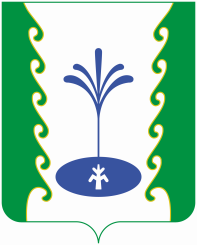 МУНИЦИПАЛЬНОЕ  ОБРАЗОВАТЕЛЬНОЕБЮДЖЕТНОЕ УЧРЕЖДЕНИЕСРЕДНЯЯ ОБЩЕОБРАЗОВАТЕЛЬНАЯ ШКОЛА с. ЯНГИСКАИН МУНИЦИПАЛЬНОГО РАЙОНА  ГАФУРИЙСКИЙ РАЙОН РЕСПУБЛИКИ БАШКОРТОСТАН453073, с. Янгискаин,ул. Асфандиярова, 2